                            Pracovný list                                                                     1. Prečítaj slová.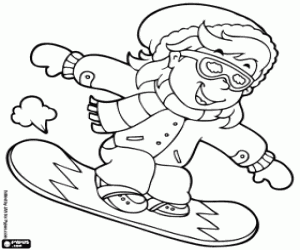 2. Prečítaj a prepíš písaným písmom.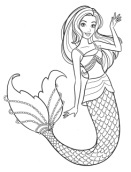 Malá    Mila    má      malú                 ._____________________________________________________________________________________________________________________________________________________   ___________________________________________________________________________  Má       Eva                 ?_____________________________________________________________________________________________________________________________________________________   ___________________________________________________________________________3. Prepíš tlačený text na písaný.?Mila                    Emil                         Vilo                  Leo_____________________________________________________________________________________________________________________________________________________   ___________________________________________________________________________melú                    láme                       milá                     máme_____________________________________________________________________________________________________________________________________________________   ___________________________________________________________________________